Anglo Saxon Wordsearchb s n k r y v s h m e a k z lo o r j i p n r p d i q r f el v o z x n u a i e f p a u fd l h a s n g n m l a m m y sb z g p e y g a u r h r n e uu j n u t t z w l c e z e k to w i v o q o r o f i g d c td r k n c e t o a u r l q o oy o n u b x r u c f w e j i nj s i p u b q u g h q h d n hl d r n e t h e r l a n d s oi w d t c r e d a v n i a a os x a z k h j g d r l p l t mz l g z e a a g y g s z n k zp p t q o c s h i e l d s r c	Beowulf					coin	Denmark					drinking horn	Edington					Germany	invader					King Alfred	Netherlands				plate brooch	rune						shield	spear					Sutton Hoo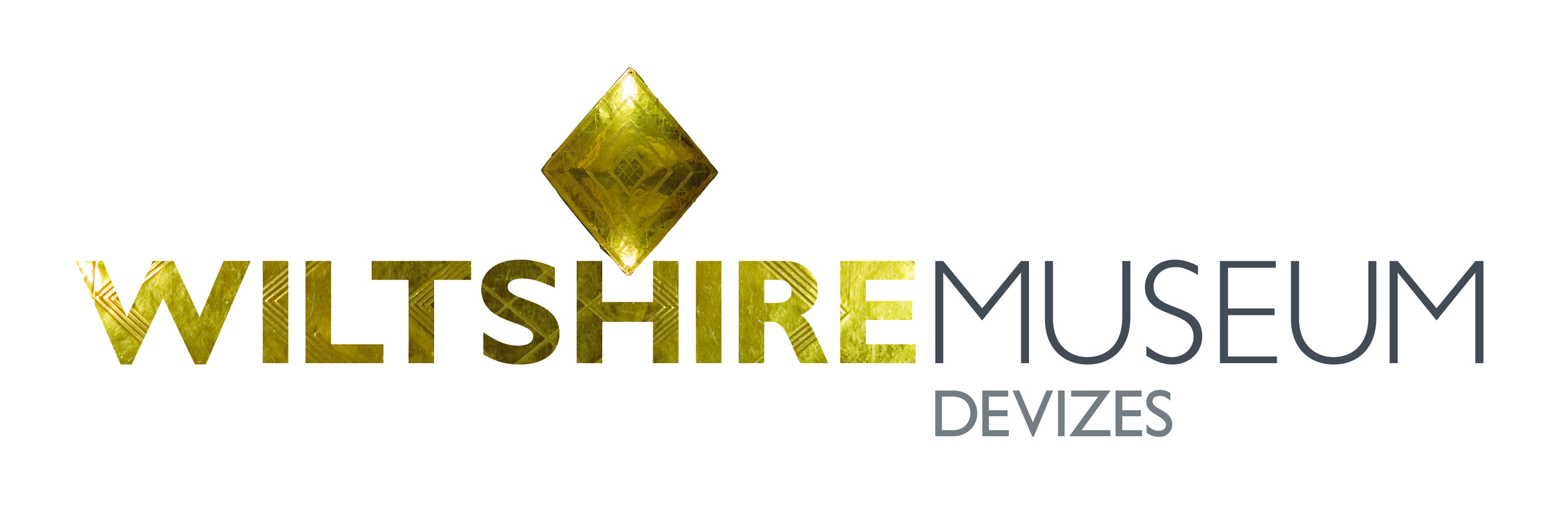 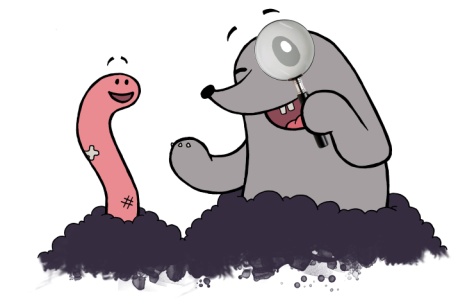 